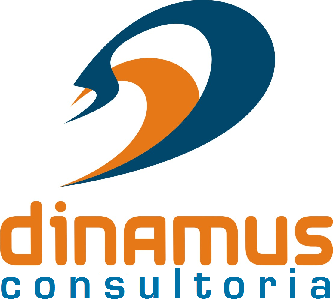 Plano de QualidadePlano de QualidadeData:ID:Nome do Projeto:Nome do Projeto:CC:Cliente:Cliente:Patrocinador:Patrocinador:Gerente do Projeto:Gerente do Projeto:Dados do ProjetoDados do ProjetoRequisitos de QualidadeRequisitos de QualidadeRequisitos de QualidadeRequisitos de QualidadeRequisitos de QualidadeParâmetros e TolerânciaParâmetros e TolerânciaParâmetros e TolerânciaParâmetros e TolerânciaParâmetros e TolerânciaComo medir (testes, auditorias, controles)Como medir (testes, auditorias, controles)Como medir (testes, auditorias, controles)Impacto de não-confor-midadesImpacto de não-confor-midadesImpacto de não-confor-midadesPlano de açãoPlano de açãoPlano de açãoAprovaçõesAprovaçõesAprovaçõesAutorRevisorAprovador